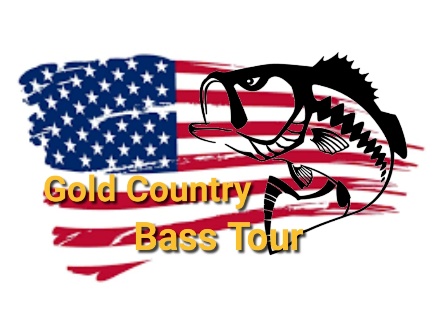 Tournament ScheduleOctober 18, 2020 - Don Pedro Fleming Meadows RampNovember 14, 2020 - Lake McClure Barret CoveJanuary 31, 2021 - TullochFebruary 20, 2021 - Lake Camanche South Shore RampFebruary 1 -28, 2021 - Online Tournament March 21, 2021 - Salt Springs Valley Res.April 24 and 25, 2021 - 2 Day Tournament at New Melones Glory Hole RampMay 8, 2021 - New HoganJune 13, 2021 - PardeeJune 1 – 27, 2021 - Online TournamentJuly 17, 2021 - Lake McClure Barret CoveAugust 8, 2021 - Amador The end of Season Party will follow this tournamentSeptember TOC TBA